                                                     РЕШЕНИЕ16 сентября  2015 года     с .Старокульшарипово                          № 2О назначении членов конкурсной комиссии по выборам  главы муниципального образования Старокульшариповский сельсовет  в 2015 году        В соответствии со статьей 37 Федерального Закона от 06 октября 2003 года № 131-ФЗ « Об общих принципах организации местного самоуправления в Российской Федерации»,ст.16 Закона Оренбургской области от 21 февраля 1996 года «Об организации местного самоуправления в Оренбургской области», Решением Совета депутатов муниципального образования Старокульшариповский  сельсовет «Об утверждении Положения «О порядке проведения конкурса по отбору кандидатур на должность главы муниципального образования Старокульшариповский сельсовет Асекеевского района Оренбургской области» от 05.05.2015 г. № 167, руководствуясь Уставом муниципального образования Старокульшариповский сельсовет  Совет депутатов муниципального образования Старокульшариповский сельсовет  Р Е Ш И Л :1.Назначить членами конкурсной комиссии по выборам главы  муниципального образования Старокульшариповский сельсовет Асекеевского района Оренбургской области в составе:Бадгутдинов Ядкар Саяхфарович, депутат муниципального образования  Старокульшариповский сельсовет;Хафизов Искандар Асхатович, председатель колхоза имени Куйбышева;Хурматуллин Равгат Мухаметович, депутат муниципального образования  Старокульшариповский сельсовет;Шамкаева Гельнур Габдулшарифовна, специалист муниципального образования Старокульшариповский сельсовет.2.Настоящее решение вступает в силу с момента принятия и подлежит обнародованию.Заместитель председателя Совета депутатов                                                               Н.А.Калимов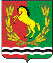 СОВЕТ ДЕПУТАТОВМУНИЦИПАЛЬНОГО ОБРАЗОВАНИЯ СТАРОКУЛЬШАРИПОВСКИЙ СЕЛЬСОВЕТАСЕКЕЕВСКОГО РАЙОНА ОРЕНБУРГСКОЙ ОБЛАСТИТРЕТЬЕГО  СОЗЫВА